PAROCHIE H. MARIA MAGDALENA MAASLAND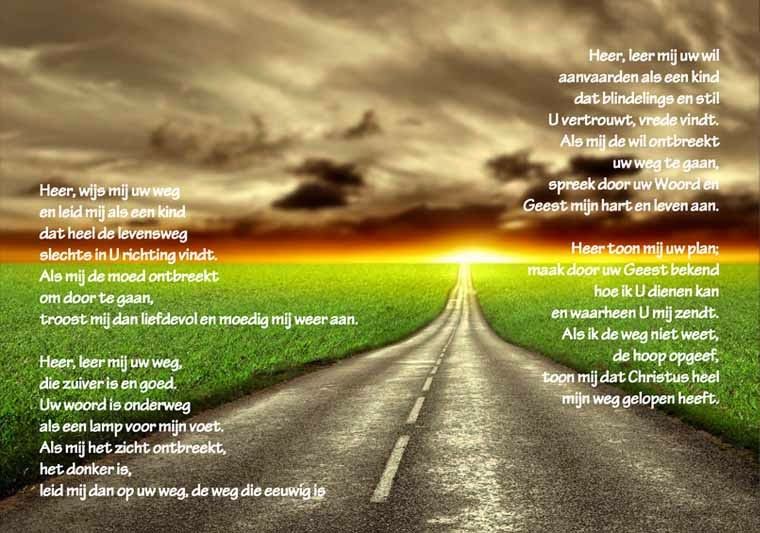 “Onderweg naar Pasen”Paaszaterdag 16 april 2022Aanvang: 19:30 uurVoorganger: Mw. E.A.M. VisKoor: Let ’s Sing Together, o.l.v. Toke AmmerlaanPiano: Rutger de RondePercussie: Danny van Etten Dwarsfluit: Margot de WinterVoor de viering koorzangLied aan het licht:Licht dat ons aanstoot in de morgenvoortijdig licht waarin wij staan,koud één voor één en ongeborgenlicht overdek mij, vuur mij aan.Dat ik niet uitval, dat wij allenzo zwaar en droevig als wij zijnniet uit elkaars genade vallenen doelloos en onvindbaar zijn.Licht van mijn stad de stedehouderaanhoudend licht dat overwint.Vaderlijk licht steevaste schouderdraag mij, ik ben jouw kijkend kind.Licht, kind in mij, kijk uit mijn ogenof ergens al de vrede daagt.Waar mensen waardig leven mogenen elk zijn naam in vrede draagt.Alles zal zwichten en verwaaienwat op het licht niet is geijkt.Taal zal alleen verwoesting zaaienen van ons doen geen daad beklijft.Veelstemmig licht om aan te horenzolang ons hart nog slagen geeft.Liefste der mensen, eerstgeboren,licht, laatste woord van Hem die leeft.Bij binnenkomst van voorganger en lectorLied: 10.000 ReasonsRefr.:	Bless the Lord, O my soul, O my soul
		Worship His holy name
		Sing like never before, O my soul
		I'll worship Your holy nameThe sun comes up, it's a new day dawning
It's time to sing Your song again
Whatever may pass, and whatever lies before me
Let me be singing when the ev’ning comes. Refr.

You're rich in love, and You're slow to anger
Your name is great, and Your heart is kind
For all Your goodness I will keep on singing
Ten thousand reasons for my heart to find. Refr.

And on that day when my strength is failing
The end draws near and my time has come
Still my soul will sing Your praise unending
Ten thousand years and then forevermore. Refr. 2x
Vertaling:refrein:Oh mijn ziel looft de Heer, 
aanbidt zijn Heilige Naam 
zing als nooit tevoren 
ik aanbid uw Heilige Naam 
De zon komt op
Er is een nieuwe dag aangebroken 
Het is tijd om uw lied opnieuw te zingen 
Wat er ooit gebeuren gaat en wat er voor me ligt 
laat me zingen als de avond valt 
Je bent rijk als je liefde krijgt en verdraagzaam bent 
Uw naam is groot en Uw hart is vriendelijk
voor al Uw goedheid zal ik blijven zingen 
Dat zijn10.000 redenenrefrein: 

En op de dag als mij mijn kracht ontbreekt 
het einde nadert en mijn tijd is gekomen 
Dan nog zal mijn ziel U oneindig prijzen 
10.000 jaar en voor altijdrefrein: 2xHet inruimen van het altaarLied: TerugStuur je nu terug naar de stilte.Niet zonder herinnering aan mensen en bomen,maar richt de plannen niet langer, leid geen gesprek geen gedachten. Voer het woord niet maar volg het.Struikel, faal maar en val, tot je raakt aan een dorre, verlangende huid, aan schuwe, geschrokken ogen, aan een kwetsbaar hart dat gekwetst is.Stuur je dan terug, volgend het stille woorddat genoemd en geschreven moet worden.BegroetingStilte Openingsgebed:Levende God, Gij houdt ieder mensenkind in de geborgenheid van uw handpalm. Niemand van ons zult Gij vergeten en voor elk van ons hebt Gij uw eeuwig leven voorbehouden. Op het aanstaande hoogfeest van de verrijzenis van uw Zoon vragen wij U: doe ons groeien in geloof en maak van ons getuigen van uw liefde, waar wij ook leven en met wie wij ook omgaan. Wij vragen het U in naam van Jezus Christus, de Mens-die-leeft-bij-U, onze Heer en Broeder. Amen. Lied: Als alles duister isAls alles duister is, ontsteek dan een lichtend vuur, dat nooit meer dooft, vuur dat nooit meer dooft.Als alles duister is, ontsteek dan een lichtend vuur, dat nooit meer dooft, vuur dat nooit meer dooft.Eerste lezingVanavond is het stil, zoals het vandaag stil was. Geen zon, wat regen, geen wind,Grijs, kleurloos, doelloos hebben we rondgewandeld in onze eigen gedachten,zoals een tong op zoek gaat naar een verdwenen kies.Dit is de avond van de stilte en van de doodVannacht weten we niets. Doen we alsof we niet weten. Laten we geen krediet nemen op wat komtLaat wat komt ons overkomenVanavond weten we niets dan de stilte van de dood. Lied: My Lord is weepingMy Lord is weeping, my Lord is weeping in Gethsemane;He prays alone, He prays alone through the night for me.My Lord will drink from the bitter cup of sin and strife.By his death he will break the bread of life.My Lord is weeping alone in GethsemaneMy Lord is dying, my Lord is dying at Calvary;He wears the thorns, He wears the thorns on the cross for me.My Savior’s blood is poured upon the tree that He may reign in Victory!My Lord is dying at Calvary.Vertaling:Mijn Heer treurt in Gethsemané;Hij bidt in eenzaamheid de hele nacht voor mij.Mijn Heer zal de bitterheid proeven van zonde en strijd.Door zijn dood kunnen wij het levensbrood breken.Mijn Heer treurt alleen in Gethsemané;Mijn Heer sterft, sterft op Golgotha;Hij draagt de doornen op het kruis voor mij.Het bloed van mijn Redder wordt vergoten aan het kruis opdat Hij in overwinning kan regeren!Mijn Heer sterft op Golgotha.Tweede lezingWat wil ikterwijl ik roep in de stilteEen antwoord?Dat is de vraag nietDe vraag is: kan ik het antwoord aan?Ook als het klinkt als ”Volg mij”Als er iets moet opstaan vannachtis het onze moedom te doen als hij, Als er iets moet opstaanIs het onze wilOm hem te volgenAls er iets moet opstaan Is het ons geloofdat de dood niet het laatste woord isAls er iets nieuw moet zijn vanavondis het onze liefdegeboren uit Hemmaar bestemd voor de hele wereldAls er iets moet opstaan vanavondis het mijn antwoord op Heb je me lief?En wee als je “Ja” zegtwant het woord dat is opgestaan zegt“Ok, dat is goed, volg mij!”Lied: Weep Mother MaryWeep, O weep, mother Mary, how great a mother’s loss.They took your Son, mother Mary, to die upon the cross!Weep, O weep, mother Mary, they led your Child away,down the Via dolorosa to Calvary that day. Weep, mother Mary, they hung your Jesus high.Nails through His hands and feet and He was left to die!Weep, O weep, mother Mary, so deep your agony, to see your wounded dying Son impaled upon that tree. Weep, O weep, mother Mary, you heard Him pray, “Forgive.”at the bidding of his Father, He died that we might live!Weep, O weep, mother Mary behold your martyred Son.By His blood and broken body, redemption’s deed is done!Weep, mother Mary. Weep, mother Mary. Weep, mother Mary. Oh, weep.Vertaling; Huil moeder Maria, hoe groot is het verlies voor een moederZe namen je zoon om aan het kruis te stervenZe namen je kind via de kruisweg naar GolgothaZe nagelden hem aan het kruis en hij werd voor dood achtergelatenJe hoorde hem bidden tot zijn Hemelse VaderHij stierf zodat wij mochten levenHuil Maria, HuilOverwegingStiltePiano spelGeloofsbelijdenis:Pastor: Ik geloof in God, de Vader van onze Heer Jezus Christus. Hij is de schepper van hemel en aarde, die alles in stand houdt en elke mens bij name kent. Hij wil niet dat we sterven, maar leven. Allen: Wij geloven in God, onze Schepper en Vader. Hij wil niet dat wij sterven, maar leven.Pastor: Ik geloof in Jezus Christus, de mens geworden Zoon van God, de broeder van de mensen. Hij heeft zich vernederd tot de dood aan het kruis. Daarom heeft God hem verheven als de eerste der mensen. Allen: Wij geloven in Jezus Christus, Gods zoon en onze broeder, die voor ons gestorven en verrezen is. Pastor: Ik geloof in de Heilige Geest, de liefde tussen Vader en Zoon. Hij is de adem van God, die ons bezielt. Hij is de gezindheid van Jezus Christus, die in ons allen moet heersen. Hij maakt alles nieuw en verwekt in ons het eeuwig leven. Allen: Wij geloven in de Heilige Geest, die ons bezielt en ons verenigt tot broeders en zusters van elkaar. Pastor: Broeders en zusters, bidt in uw hart tot God, dat het geloof dat wij beleden hebben, standvastig en onwankelbaar zal zijn. Moge het zichtbaar worden in daden van oprechte liefde, opdat wij deelachtig mogen worden aan het leven van Jezus Christus, dat heenreikt over de grenzen van de dood en duren zal tot in de eeuwen der eeuwen. Amen Lied: The CrownThe storm winds blow as they nail him to the cross. A crown of thorns mask his precious face. I turn away as his blood flows freely down. My Savior chose, he chose to wear the crown.Here at the cross I can see with my own eyes the depth of love that I never realized. This day will prove no greater love is found. My Savior chose, he chose to wear the crown.And I can almost hear the Father say, “Well done, my good and faithful Son. You gave your life; salvation can be found. I’m so proud of you, you chose to wear the crown”I stand in awe of the One who died for me.He bears the nails so that I’d be free. My chains of sin have fallen to the ground. My savior chose, he chose to wear the crown.And I can almost hear the Father say, “Well done, my good and faithful Son. You gave your life; salvation can be found. I’m so proud of you, you chose to wear the crown.You chose to wear the crown.”Ruime vertaling:Mijn redder koos uit liefde de doornenkroon te dragen Hij gaf zijn leven voor mijn zonden.Voorbeden en intenties:Pastor: Laten wij nu bidden tot God, die leven wil voor alles en allenLector: Voor de Kerk van vandaag: dat zij, door alle kritiek en laster heen, blijft opkomen voor de mens en zijn waardigheid.Laten wij bidden.Voor de samenleving van vandaag: dat er door alle oppervlakkigheid en onverschilligheid heen, steeds meer mensen komen die andere mensen doen opstaan uit alles wat hen belet gelukkig te zijn. Laten wij biddenVoor de jeugd van vandaag: dat er, door alle drukte en haast heen, tijd gevonden mag worden om aan elkaar een geborgen, liefdevol thuis te bieden. Laten wij biddenVoor de wereld van vandaag; dat wij, door alle verschillen in leeftijd en gezindheid heen, samen aan een gemeenschap bouwen waar vrede, verdraagzaamheid en respect bovenaan staan. Laten wij biddenPastor: Levende God, verlicht onze levensweg en keer U tegen alles wat ons geluk bedreigt. Dat vragen wij U door Jezus, de verrezen Heer, die leeft bij U tot in eeuwigheid. Amen.Vredeswens:	Met Pasen zien wij dat het onmogelijke toch mogelijk wordt: het leven is niet stuk te krijgen, liefde en vrede zijn mogelijk!Heer Jezus, door uw trouw tot het einde, schenkt gij ons het leven. De vrede wenst Gij ons toe. Stem ons dan af op vrede en geluk voor iedereen, in uw Naam. AmenDe vrede van de Heer zij altijd met u. Geef elkaar een teken van deze vrede. Onze Vader: (bidden)  Onze Vader, die in de hemel zijt,uw naam worde geheiligd,uw rijk kome,uw wil geschiede op aarde zoals in de hemel.Geef ons heden ons dagelijks brood en vergeef ons onze schulden,zoals ook wij vergeven aan onze schuldenaren,en breng ons niet in beproeving maar verlos ons van het kwade.”CollecteLied: You Alone can rescueHeren:	Who, oh Lord, could save themselves,
		their own soul could heal?
		Our shame was deeper than the sea,
		Your grace is deeper still.Refr:	You alone can rescue, You alone can save.
	You alone can lift us from the grave!
	You came down to find us, led us out of death.
	To You alone belongs the highest praise!

You, oh Lord, have made a way
The great divide You healed.
For when our hearts were far away,
Your love went further still.
Yes, your love goes further still! Refr. 

To You alone belongs the highest praise! To You alone belongs the highest praise!
We lift up our eyes, lift up our eyes;
You’re the Giver of Life!7 x herhalen

Heren:		And You alone can rescue, You alone can save.
		You alone can lift us from the grave
Allen:		You came down to find us, led us out of death.
		To You alone belongs the highest praise!
		To You alone belongs the highest praise!
		To You alone belongs the highest praise!
Vertaling:Wie, o Heer, zou zichzelf kunnen redden,zijn eigen ziel kunnen helen.Onze schande was dieper dan de zee,uw genade groot.U alleen kunt ons redden, u alleen kunt ons behoeden,u alleen kunt ons redden!U kwam op aarde om ons te vinden en te behoeden,U alleen komt alle lof toe.U, o Heer, maakt het mogelijk,u heelt verdeeldheid.Want wanneer wij u kwijt waren, was uw liefde er toch steeds.Ja, Uw liefde is voor altijd.Wij slaan onze ogen op naar U, U geeft ons leven!Zending en zegenWij wachten op de verrijzenis van de Heer, Hij leeft, hoe dan Ook! Mogen ook wij leven, vandaag, met de mensen om ons heen, die ons dierbaar zijn, en morgen of overmorgen, in het licht van de eeuwige God, die ons zegent en bewaart: de Vader, de Zoon en de heilige Geest. Amen. Gaat allen heen in vrede: AlleluiaSlotlied: Pasen is een nieuw beginStaande midden in de nacht, schuilend dicht bij elkaar;“waar blijft het licht, dat ik verwacht”, zo spreken mensen in gevaar.Jaren volgen na elkaar, onrecht, angst overal.Brandt in ons hart niet de bange vrees, om wat de toekomst brengen zal?Pasen is een nieuw begin, zoals de lente leven geeft.Pasen geeft ons nieuwe moed, omdat de dood geen macht meer heeft.Mensen zijn tesaam op weg, zij horen bij elkaar. De boodschap werd hen trouw verteld, dat ging zo door van jaar tot jaar. Ieder hoorde ‘t goede nieuws, het was een Goddelijk woord:Waarover wij samen zingen nu, maar hebben wij ’t wel goed gehoord! Pasen is een nieuw begin, zoals de lente leven geeft.Pasen geeft ons nieuwe moed, omdat de dood geen macht meer heeft.Zijn wij nu in deze nacht in vrede met elkaar,laten wij elkander niet meer los, het wordt weer Pasen, maak het waar!Leven wij in deze tijd in vrede met elkaarLaten elkander niet meer los, het wordt weer Pasen, maak het waar!Pasen is een nieuw begin, zoals de lente leven geeft.Pasen geeft ons nieuwe moed, omdat de dood geen macht meer heeft.